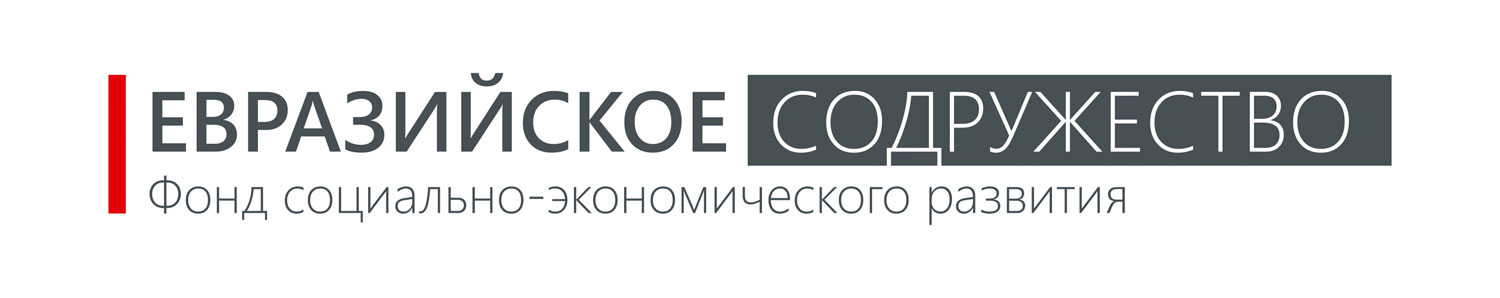 ПРОГРАММА КРУГЛОГО СТОЛА«Перспективы межрегионального сотрудничества в рамках ШОС» 22 июня 2016 г., начало в 10.00.Россия, г. Челябинск, Южно-Уральский государственный университет (пр. Ленина, д. 85, ауд. 560/2)09.30 - 10.00 – Регистрация участников круглого стола «Перспективы межрегионального сотрудничества в рамках ШОС».10.00 – 10.30 – Торжественное открытие круглого стола. Приветственные обращения к участникамКаточков Виктор Михайлович, президент фонда социально-экономического развития «Евразийское содружество», проректор по международной деятельности Южно-Уральского государственного университета (НИУ), профессор, доктор экономических наукСяо Хао, гражданин Китайской Народной Республики (г. Пекин)Аристов Игорь Вячеславович, первый вице-президент Южно-Уральской Торгово-промышленной палатыОсновные научные доклады круглого стола10.30 – 10.45 – Актуальные вопросы взаимодействия и перспективы развития Шанхайской организации сотрудничестваКаточков Виктор Михайлович, президент фонда социально-экономического развития «Евразийское содружество», д.э.н., профессор10.45 – 11.00 – Место Шанхайской организации сотрудничества в интеграционных процессах ЕвразииКузменко Юлия Геннадьевна, доктор экономических наук Южно-Уральского государственного университета 11.00 – 11.15 – Проблемы и перспективы развития экономического сотрудничества Челябинской области и стран ШОСГлухарев  Дмитрий Сергеевич, заместитель начальника управления внешнеэкономической деятельностью Министерства экономического развития Челябинской области, эксперт фонда социально-экономического развития «Евразийское содружество», к.и.н., доцент11.15 – 11.30 – Борьба с трансграничной преступностью и экстремизмом в странах-членах ШОСОкольнишникова Ирина Юрьевна, вице-президент фонда социально-экономического развития «Евразийское содружество», д.э.н., профессор11.30 – 11.45 – Развитие сотрудничества в сфере туризма государств-членов ШОСТрубеев Дмитрий Игоревич, аудитор хозяйственной деятельности, ООО «Блисс М», г. Челябинск, эксперт фонда социально-экономического развития «Евразийское содружество»11.45 – 12.00 – Возможности Шанхайской организации сотрудничества для успешного развития бизнеса в Уральском регионеЛевина Алена Борисовна, эксперт фонда социально-экономического развития «Евразийское содружество», к.э.н., доцент12.00 – 12.15 – Южно-Уральская торгово-промышленная палата: многостороннее межгосударственное сотрудничество в рамках ШОС Аристов Игорь Вячеславович, первый вице-президент ЮУТПП12.15 – 12.45 – Свободная дискуссия. Принятие резолюции круглого стола12.45 – 13.00 – Закрытие работы круглого стола